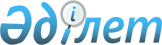 "Заң консультанттары палатасының үлгілік жарғысын бекіту туралы" Қазақстан Республикасы Әділет министрінің 2018 жылғы 28 қыркүйектегі № 1464 бұйрығына толықтыру енгізу туралыҚазақстан Республикасы Әділет министрінің м.а. 2024 жылғы 27 маусымдағы № 549 бұйрығы. Қазақстан Республикасының Әділет министрлігінде 2024 жылғы 28 маусымда № 34646 болып тіркелді
      БҰЙЫРАМЫН:
      1. "Заң консультанттары палатасының үлгілік жарғысын бекіту туралы" Қазақстан Республикасы Әділет министрінің 2018 жылғы 28 қыркүйектегі № 1464 бұйрығына (Нормативтік құқықтық актілерді мемлекеттік тіркеу тізілімінде № 17604 болып тіркелген) мынадай толықтыру енгізілсін:
      көрсетілген бұйрықпен бекітілген Заң консультанттары палатасының үлгілік жарғысы:
      мынадай мазмұндағы 20-1-тармақпен толықтырылсын:
      "20-1. "Адвокаттық қызмет және заң көмегі туралы" Заңның 83-бабы 2-тармағының талаптарын сақтау мақсатында Палата заң консультанттары палатасының мүшелігіне кіру үшін үміткердің құжаттарын қабылдау кезінде заң көмегін көрсету саласындағы уәкілетті мемлекеттік органның интернет-ресурсында және заң көмегінің бірыңғай ақпараттық жүйесінде орналастырылған заң консультанттары палаталары мүшелерінің тізілімін тексереді."
      2. Қазақстан Республикасы Әділет министрлігінің Тіркеу қызметі және заң қызметін ұйымдастыру департаменті заңнамада белгіленген тәртіппен:
      1) осы бұйрықтың мемлекеттік тіркелуін;
      2) осы бұйрықтың Қазақстан Республикасы Әділет министрлігінің интернет-ресурсында орналастырылуын қамтамасыз етсін.
      3. Осы бұйрықтың орындалуын бақылау жетекшілік ететін Қазақстан Республикасы Әділет вице-министріне жүктелсін.
      4. Осы бұйрық оның алғашқы ресми жарияланған күнінен кейін күнтізбелік он күн өткен соң қолданысқа енгізіледі.
					© 2012. Қазақстан Республикасы Әділет министрлігінің «Қазақстан Республикасының Заңнама және құқықтық ақпарат институты» ШЖҚ РМК
				
      Қазақстан Республикасы Әділет министрінің міндетін атқарушы 

Л. Мерсалимова
